TİCARİ PLAKA/HAT DEVİR DİLEKÇESİ……..…..…………….. İlçesinde çalışma izni olup, adıma/şirketime  kayıtlı (……………………..) ticari plakamı, …….…………….……….T.C numaralı ……………………………………………...…………… adlı kişiye/şirkete devir etmek istiyorum. Devir işleminin yapılması adına talebimizin UKOME Kurulunda değerlendirilmesi hususunda;Gereğini arz ederim.  …./…/202…DEVİR EDECEK KİŞİ				      DEVİR ALACAK KİŞİİmza: 							      İmza:Adı Soyadı:						      Adı Soyadı:TC:							      TC:Tlf:							       Tlf:Adres: 						       Adres:NOT: DEVİR ALACAK KİŞİNİN ‘’RESMİ KURUMLARA VERİLMEK ÜZERE BAŞLIKLI ADLİ SİCİL BELGESİ’’ İLE BİRLİKTE HBB ANA BİNA 3’ÜNCÜ KAT EVRAK KAYIT BİRİMİNE TESLİM ETMESİ GEREKMEKTEDİR, AKSİ TAKDİRDE UKOME GÜNDEMİNE ALINAMAZ. DEVİR İŞLEMİNİZ GERÇEKLEŞEMEZ.	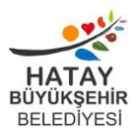 HATAY BÜYÜKŞEHİR BELEDİYESİ   (ULAŞIM DAİRESİ BAŞKANLIĞI)